Publicado en Madrid el 26/06/2024 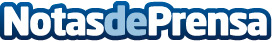 Online Shopper Trends Report 2024 de DHL eCommerce: el 67% de los compradores priorizan conocer el proveedor de entrega antes de comprarLos smartphones se están convirtiendo en el escaparate y el dispositivo de compra dominante. Los marketplaces basados en aplicaciones, como Shein y Temu, están ganando popularidadDatos de contacto:Noelia PerlaciaAvance Comunicación915191005Nota de prensa publicada en: https://www.notasdeprensa.es/online-shopper-trends-report-2024-de-dhl Categorias: Internacional Nacional Marketing Madrid Logística E-Commerce Consumo Innovación Tecnológica http://www.notasdeprensa.es